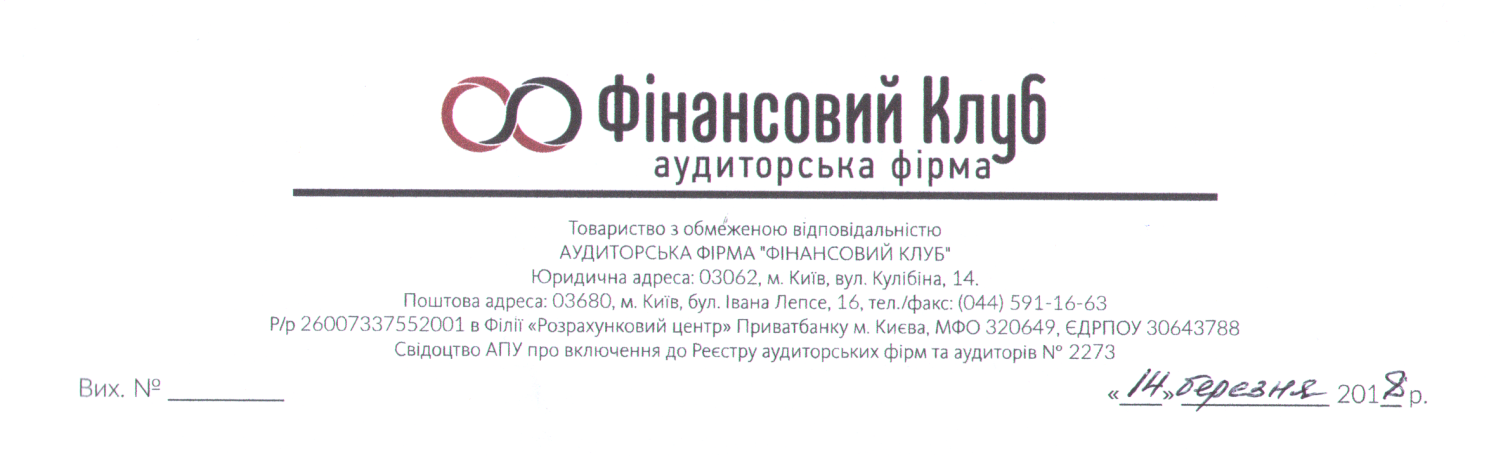 ЗВІТ НЕЗАЛЕЖНОГО АУДИТОРАКому: Керівним органам Нотаріальної палати України	Незалежна аудиторська фірма ТОВАРИСТВО З ОБМЕЖЕНОЮ ВІДПОВІДАЛЬНІСТЮ АУДИТОРСЬКА ФІРМА «ФІНАНСОВИЙ КЛУБ» (свідоцтво про включення до Реєстру аудиторських фірм та аудиторів № 2273, видано 16.03.2000 р., термін дії до 29.10.2020 р.), в особі аудитора Дроговоз Юлії Сергіївни (сертифікат серії А № 005569, виданий 25.12.2003 р., термін дії до 25.12.2018 р.) виконала завдання з аудиту фінансової звітності Нотаріальної палати України за 2017 р., що додається, та яка включає фінансовий звіт суб’єкта малого підприємництва за формою № 1-м станом на 31.12.2017 р. та за формою № 2-м за 2017 р., які додаються.	Завдання з аудиту фінансової звітності Нотаріальної палати України за 2017 р. виконано відповідно до договору № 10/1 від 11.12.2017 р. Дата початку перевірки – 11.12.2017 р., дата закінчення перевірки – 14.03.2018 р.  Відповідальність управлінського персоналу за фінансову звітність:	Управлінський персонал несе відповідальність за складання і достовірне подання цієї фінансової звітності відповідно до національних положень (стандартів) фінансової звітності та за такий внутрішній контроль, який управлінський персонал визначає потрібним для того, щоб забезпечити складання фінансової звітності, яка не містить суттєвих викривлень унаслідок шахрайства або помилки.Відповідальність аудитора:		Нашою відповідальністю є висловлення думки щодо цієї фінансової звітності на основі проведеного нами аудиту. Ми провели аудит відповідно до Міжнародних стандартів контролю якості, аудиту, огляду, іншого надання впевненості та супутніх послуг видання 2015 року (далі – МСА). Ці стандарти вимагають від нас дотримання відповідних етичних вимог, а також планування й виконання аудиту для отримання достатньої впевненості, що фінансова звітність не містить суттєвих викривлень.	Аудит передбачає виконання аудиторських процедур для отримання аудиторських доказів щодо сум і розкриттів у фінансовій звітності. 
Вибір процедур залежить від судження аудитора, включаючи оцінку ризиків суттєвих викривлень фінансової звітності внаслідок шахрайства або помилки.  Виконуючи оцінку цих ризиків, аудитор розглядає заходи внутрішнього контролю, що стосуються складання та достовірного подання Нотаріальною палатою України фінансової звітності, з метою розробки аудиторських процедур, які відповідають обставинам, а не з метою висловлення думки щодо ефективності внутрішнього контролю цього суб’єкта господарювання. Аудит включає також оцінку відповідності використаних облікових політик, прийнятність облікових оцінок, виконаних управлінським персоналом, в тому числі тих, що передбачають відносно високий рівень невизначеності попереднього оцінювання та можуть призвести до значних ризиків суттєвого викривлення, та оцінку загального подання фінансової звітності.	Ми вважаємо, що отримали достатні та прийнятні аудиторські докази для висловлення нашої думки.	Підстави для висловлення умовно-позитивної думки:За даними фінансової звітності (фінансового звіту суб’єкта малого підприємництва за 2017 рік) в цілому по НПУ з урахуванням регіональних відділень обліковується заборгованість зі сплати членських внесків:дебіторська заборгованість нотаріусів перед НПУ в частині несплачених членських внесків:- станом на 01.01.2017 р. –           5 846 132,24 грн.;- станом на 31.12.2017 р. – 5 427 642,99 грн., в тому числі заборгованість нотаріусів, що припинили діяльність, становить 325 673,01 грн. 2) кредиторська заборгованість нотаріусів за сплаченими авансом членськими внесками;- станом на 01.01.2017 р. –               527 964,75 грн.- станом на 31.12.2017 р. –           766 714,94 грн.Заборгованість нотаріусів перед НПУ протягом 2017 року зменшилась, зважаючи на те, що надходження членських внесків з 1 січня 2017 року збільшились як у зв’язку із збільшенням мінімальної заробітної плати, яка з 1 січня 2017 р. була встановлена в сумі 3 200,00 грн., так і внаслідок покращення рівня погашення нотаріусами своїх боргів перед НПУ за попередні роки. Контроль за надходженнями членських внесків та їх використанням здійснюється:- Радою НПУ – відповідно до пп. 18 п. 5.12 Статуту НПУ;- Ревізійною комісією НПУ – відповідно до п. 2.1 Положення про Ревізійну комісію Нотаріальної палати України, затвердженого Радою НПУ 10.06.2013 р. (протокол № 2) із змінами та доповненнями;- Відділеннями НПУ – відповідно до пп. 14 п. 3.7 Типового положення про відділення Нотаріальної палати України в Автономній Республіці Крим, областях, містах Києві та Севастополі, яке затверджено з’їздом нотаріусів України (протокол № 4 від 23.09.2016 р.).Відділення НПУ контролюють сплату членських внесків членами НПУ  шляхом повідомлення членів НПУ про стан їх заборгованості зі сплати членських внесків, в певних випадках – шляхом обмеження участі нотаріусів-боржників у безкоштовних заходах тощо. Крім цього, НПУ в особі Ради НПУ та Ревізійної комісії НПУ при здійсненні контролю за надходженням членських внесків застосовують інші заходи реагування щодо членів НПУ відповідно до законодавства. При цьому близько 7 % нотаріусів мають заборгованість, що сформована за декілька років та за відсутності платежів зі плати членських внесків протягом 2017 року, в тому числі за причиною ігнорування свого обов’язку щодо їх сплати. Сума заборгованості таких нотаріусів перед НПУ станом на 31.12.2017 р. становить понад 2 500 тис. грн., в тому числі:- у Відділенні в м. Київ – близько 1 000 тис. грн. (понад 12 % від загальної кількості діючих членів відділення);- у Відділенні в Дніпропетровській обл. – понад 250 тис. грн. (близько 9 % від загальної кількості діючих членів відділення);- у Відділенні в Донецькій обл. – понад 180 тис. грн. (понад 10 % від загальної кількості діючих членів відділення);- у Відділенні в Житомирській обл. – близько 100 тис. грн. (понад 14 % від загальної кількості діючих членів відділення);- у Відділенні в Закарпатській обл. – близько 200 тис. грн. (близько 16 % від загальної кількості діючих членів відділення);- у Відділенні в Івано-Франківській обл. – понад 140 тис. грн. (близько 13 % від загальної кількості діючих членів відділення);- у Відділенні в Луганській обл. – близько 90 тис. грн. (близько 18 % від загальної кількості діючих членів відділення);- у Відділенні у Львівській обл. – близько 150 тис. грн. (близько 6 % від загальної кількості діючих членів відділення);- у Відділенні в Миколаївській обл. – понад 100 тис. грн. (близько 12 % від загальної кількості діючих членів відділення);- у Відділенні в Харківській обл. – понад 180 тис. грн. (близько 7 % від загальної кількості діючих членів відділення);- інші – понад 100 тис. грн. (1-2 % членів відповідних відділень).Крім цього, станом на 31.12.2017 р. обліковується борг за членами НПУ, що не є нотаріусами, в сумі 13,6 тис. грн.З урахуванням цього, існує певна невизначеність щодо отримання в майбутньому усієї суми членських внесків, нарахованих в розмірах, встановлених Статутом НПУ. Водночас, позитивна тенденція зі зменшення загальної суми заборгованості нотаріусів перед НПУ, вжиті заходи НПУ та відділень НПУ з метою погашення боргів своїх членів, відсутність будь-яких значних помилок та викривлень в бухгалтерському обліку щодо надходжень членських внесків та заборгованості нотаріусів з їх сплати, в подальшому, можуть зменшити міру такої невизначеності.Членські внески та інші надходження коштів, передбачені Кошторисом НПУ та Відділень НПУ вважаються цільовим фінансуванням організації та відповідно до п. 16 Положення (стандарту) бухгалтерського обліку 15 «Дохід»  (далі – ПСБО 15) не визнаються доходом доти, поки не існує підтвердження того, що цільове фінансування буде отримане та організація виконає умови щодо такого фінансування, передбачені відповідними кошторисами. Згідно з п. 17-18 ПСБО 15 отримане  цільове  фінансування  визнається доходом протягом тих періодів, в яких були зазнані витрати, пов'язані з виконанням умов цільового фінансування. Цільове  фінансування  капітальних  інвестицій визнається доходом  протягом  періоду  корисного   використання   відповідних об'єктів  інвестування  (основних засобів,  нематеріальних активів тощо) пропорційно сумі нарахованої амортизації цих об'єктів.Сума капітальних інвестицій, здійснених в межах цільового фінансування відповідно до кошторисів НПУ та Відділень НПУ, в розмірі залишкової вартості основних засобів та нематеріальних активів станом на 31.12.2017 р. перенесена на рахунок 69 «Доходи майбутніх періодів», з подальшим його закриттям на доходи по мірі нарахування амортизації. Станом на 01.01.2017 р. зазначена сума обліковувалась на рахунку цільового фінансування (рахунок бухобліку 48 «Цільове фінансування»). Станом на 01.01.2017 р. та на 31.12.2017 року на рахунку обліку розрахунків за претензіями (субрахунок бухобліку 374 «Розрахунки за претензіями») з відображенням у Фінансовому звіті суб’єкта малого підприємництва у складі іншої дебіторської заборгованості обліковується заборгованість перед НПУ неплатоспроможних банків (знаходяться в стані ліквідації), в яких були відкриті рахунки регіональних відділень НПУ в Полтавській, Сумській, Черкаській та Волинській областях.Загальна сума коштів, які знаходились на рахунках в цих банках, становить 251 926,14 грн., в тому числі в розрізі регіональних відділень:- відділення НПУ у Волинській області – 60 469,46 грн. (Відділення «Волинська РД» АТ «ЗЛАТОБАНК» (м. Київ), МФО 380612);- відділення НПУ у Полтавській області – 102 720,60 грн. (ПАТ «ФІНАНСИ ТА КРЕДИТ» МФО 331832);- відділення НПУ у Сумській області - 25 487,01 грн. (ПАТ «КБ НАДРА» Центр, МФО 391310);- відділення НПУ у Черкаській області – 63 249,07 грн. (ПАТ «КБ НАДРА» Центр МФО 380754).Станом на 31.12.2017 року установи ПАТ «ЗЛАТОБАНК», АТ «БАНК «ФІНАНСИ ТА КРЕДИТ» та ПАТ «КБ «НАДРА», не є ліквідованими, відповідно до рішень Фонду гарантування вкладів фізичних осіб ними продовжується процедура задоволення вимог кредиторів.Після запровадження у банку тимчасової адміністрації, рух грошових коштів на поточному рахунку клієнта обмежується. У зв’язку з цим, такі кошти на підставі п. 4 П(С)БУ 10 можуть бути кваліфіковані як сумнівна дебіторська заборгованість.Таким чином, повинен бути сформований резерв сумнівних боргів, за рахунок якого в подальшому може бути списана непогашена дебіторська заборгованість, яка виникла внаслідок банкрутства банків.  Крім цього, у 2017 році, за інформацією Фонду гарантування вкладів фізичних осіб, на підставі рішення Правління Національного банку України від 24 квітня 2017 року № 264-рш/БТ «Про віднесення ПУБЛІЧНОГО АКЦІОНЕРНОГО ТОВАРИСТВА «ДІАМАНТБАНК» до категорії неплатоспроможних» виконавчою дирекцією Фонду гарантування вкладів фізичних осіб (далі – Фонд) прийнято рішення від 24 квітня 2017 року № 1684 «Про запровадження тимчасової адміністрації в ПАТ «ДІАМАНТБАНК» та делегування повноважень тимчасового адміністратора банку».  Враховуючи, що відповідно до листа Міністерства фінансів України від 18.10.2010 р. № 31-34020-20-10/28202 після запровадження у банку тимчасової адміністрації рух грошових коштів на поточному рахунку клієнта обмежується, залишок коштів Відділення НПУ в Миколаївській області на рахунку в ПАТ “ДІАМАНТБАНК” в сумі 55 577,40 грн. більш доцільно обліковувати не на рахунку 31 "Рахунки в банках", а на рахунку 37 "Розрахунки з різними дебіторами", з подальшим визнанням цієї заборгованості, як сумнівної.Умовно-позитивна думка:На нашу думку, за винятком впливу питань, про які йдеться у параграфі «Підстава для висловлення умовно-позитивної думки», фінансова звітність надає достовірну та справедливу інформацію про фінансовий стан Нотаріальної палати України станом на 31.12.2017 р. та його фінансові результати за 2017 р., що закінчився на зазначену дату, відповідно до національних стандартів бухгалтерського обліку.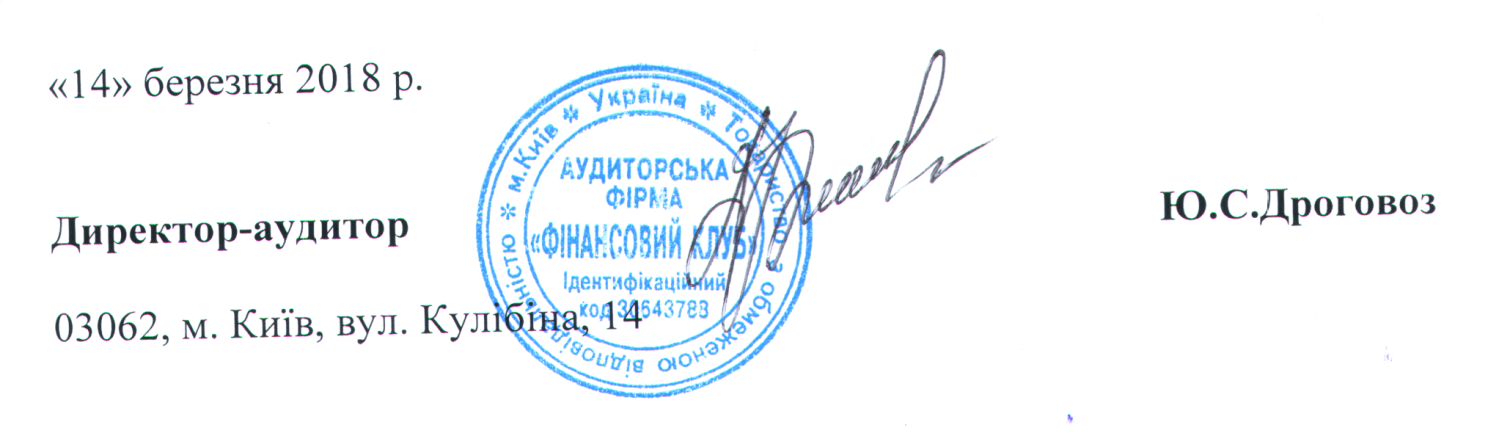 